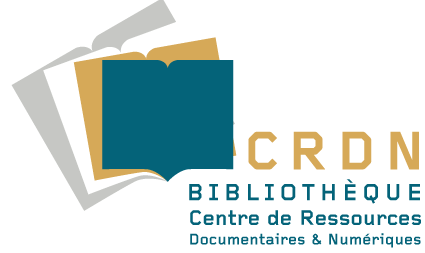 ■IP Paris students (School name): ……………………………………………………………………■Paris-Saclay students (School name): ………………………………………………………………..■IMT students (School name): ………………………………………………...…….■External student (School name): ……………………..…………………………………………………■Alumni (School name): ..…………………...……………………………………..…………………………………■External user (specify): ………………………………………………………………………….……………………….■Ms  ■MrSurname: …………………………………………………………………………………………………………………….. First name (s): ……………………...………………………………………………………………………………………….Address: ……………………...…………………………………………………………………………..Zipcode: ……………………...………    City: …………………………………………………………………..Professional telephone number: ...…………………...…………………………………………………………………….... Personal telephone number: ...…………………...…………………………………………………………………………..Professional email address: ...........………………………………………………………………………….. Personal email address: ...………………….........…………………………………………………………………………...End date of studies/internship/contract/thesis: ..………………………………………………………………………Registration date: ..………………………………………………...…………………………………………………..Student registrations: must provide a student card + a student card copyFor non-student registration: must provide an identification document (ID card or passport for example) + ID copy + a proof or residence (less than 3 months old)Registration date on Koha: ..………………………… Expiration date on Koha: …………....…..………User’s number on Koha: ………………………………………………………...…………………......................EspacLIBRARY REGISTRATION                                       REQUIRED DOCUMENTSe réservé à la bibliothèque TO BE FILLED BY THE LIBRARY